Осеннее оформление музыкального залаг. Оренбург, МБДОУ № 22.Музыкальный руководитель Ширяева Марина Николаевна, 1 квалификационная категория.Материалы для изготовления:стволы деревьев и тучки – окрашенная потолочная плитка;кроны деревьев – подкладочная ткань;листочки и капельки – цветная бумага и скотч;зонтик.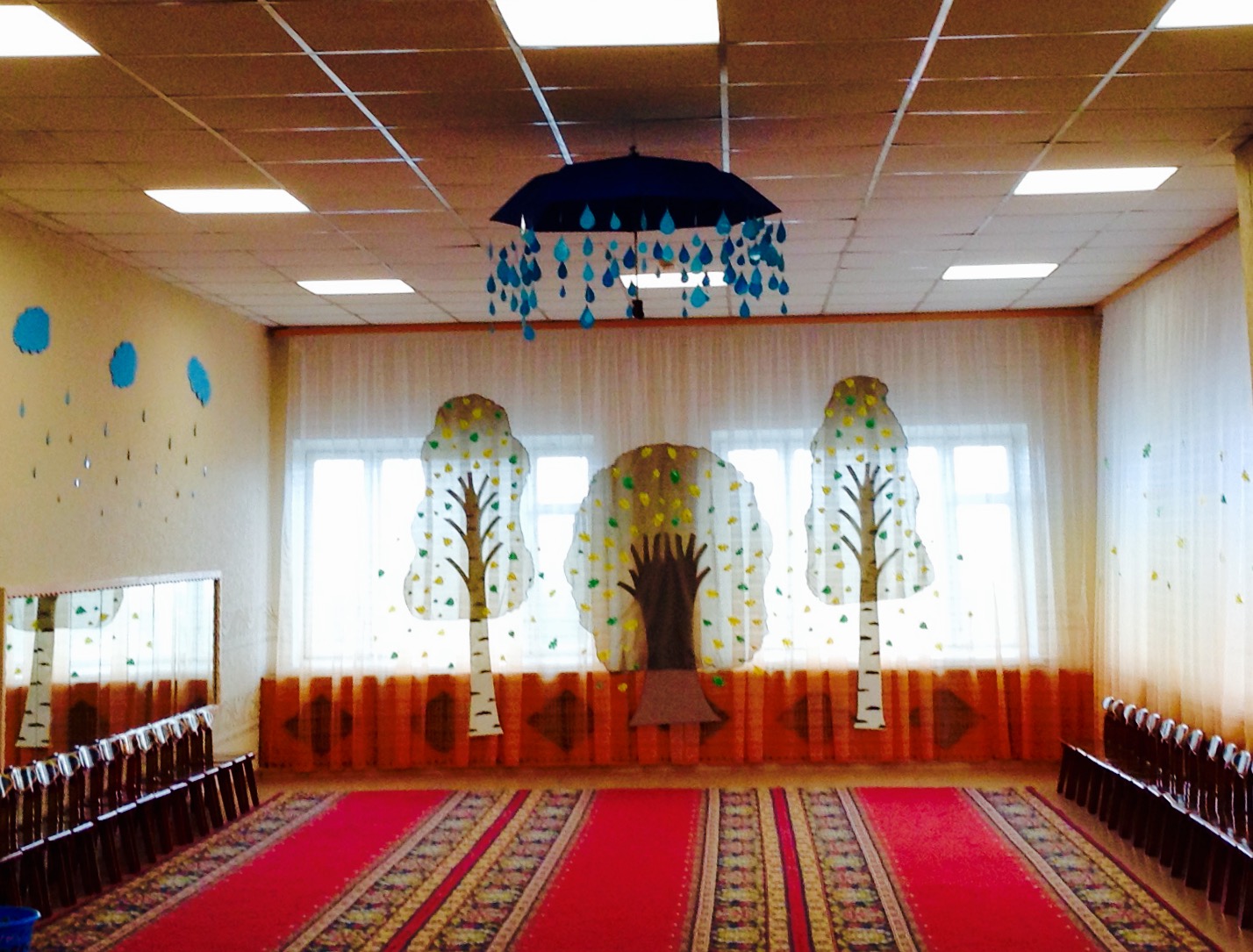 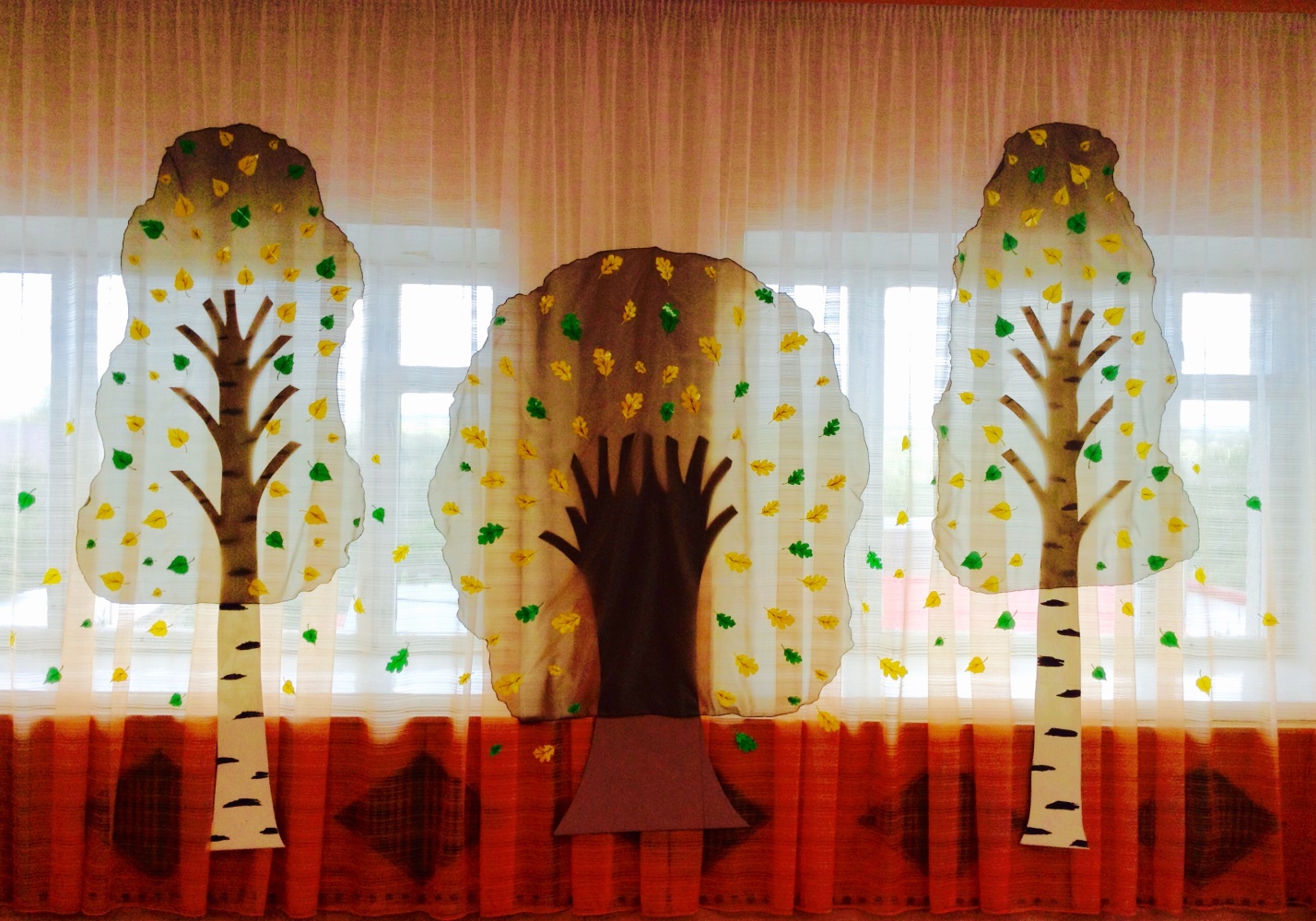 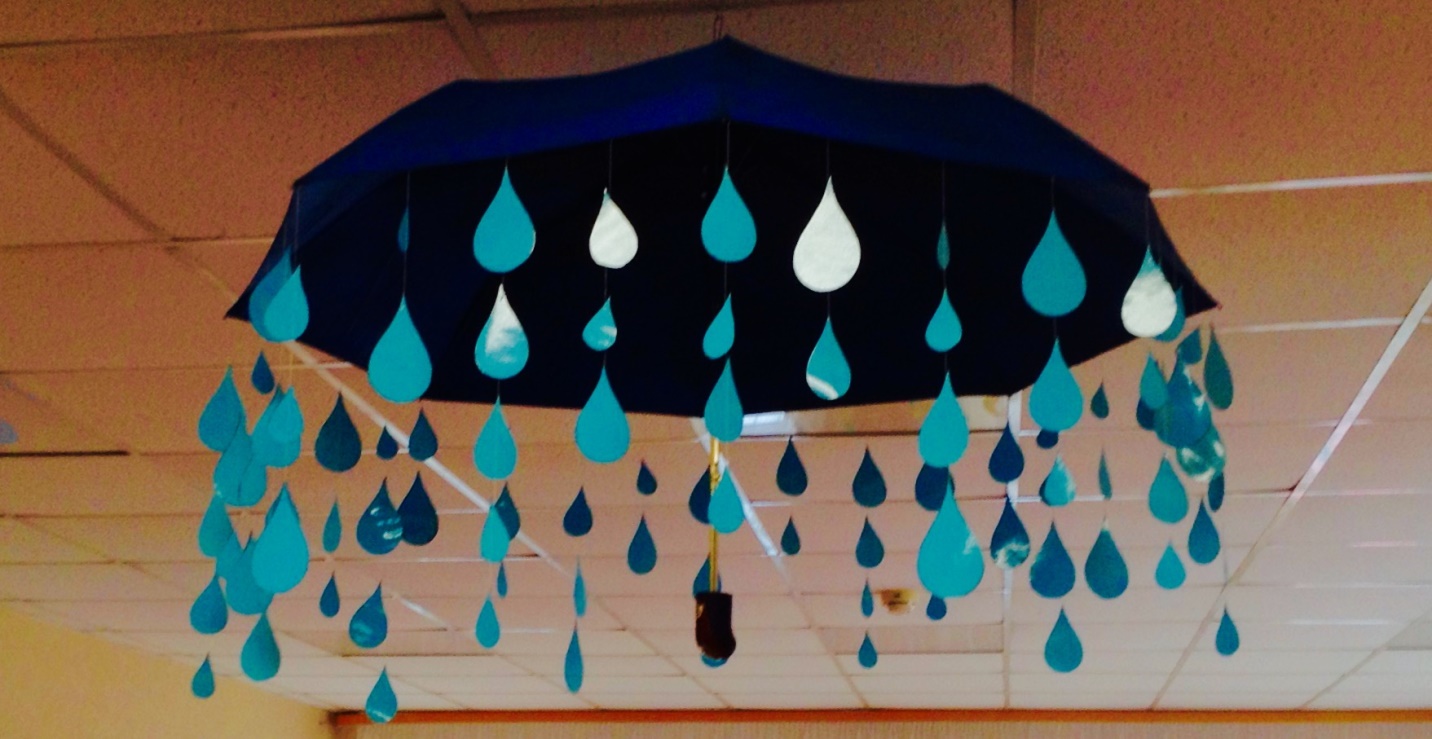 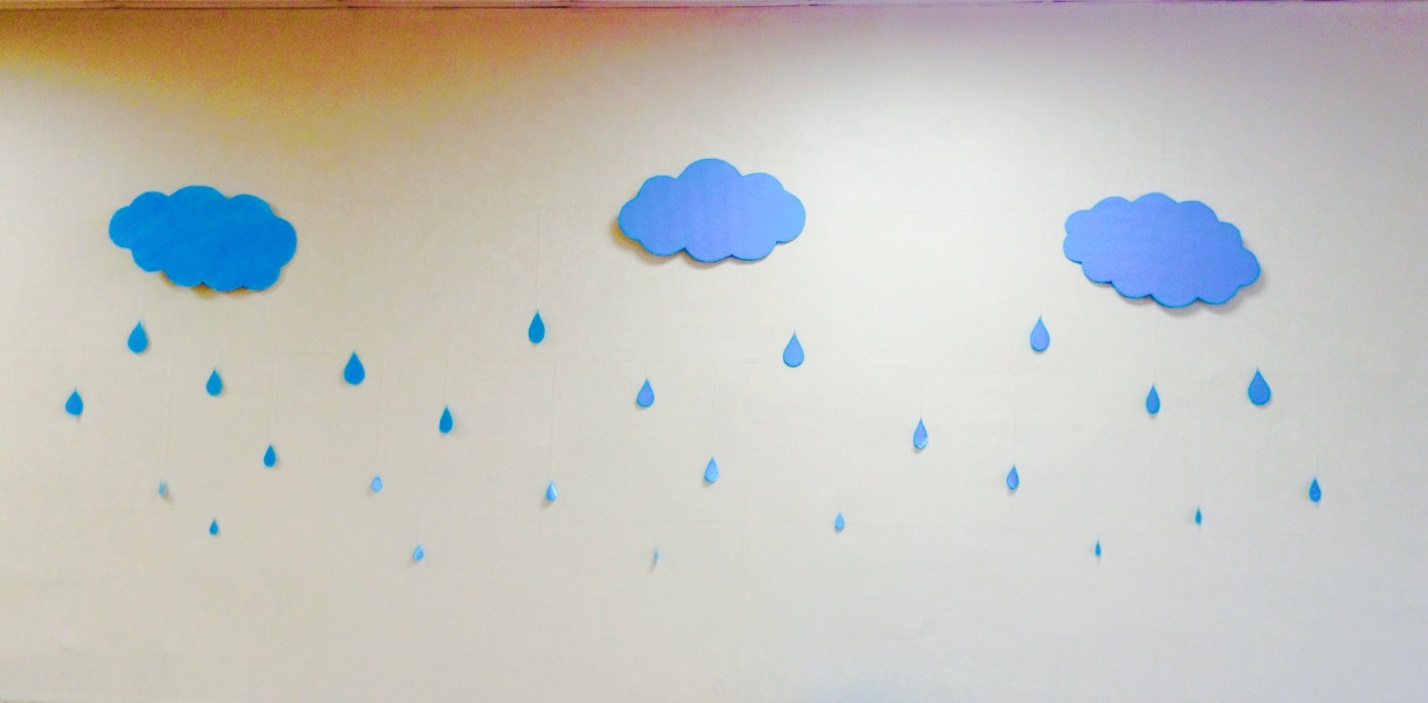 